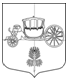 ВНУТРИГОРОДСКОЕ МУНИЦИПАЛЬНОЕ ОБРАЗОВАНИЕ САНКТ-ПЕТЕРБУРГА МУНИЦИПАЛЬНОГО ОКРУГА СОСНОВАЯ ПОЛЯНАМЕСТНАЯ АДМИНИСТРАЦИЯП О С Т А Н О В Л Е Н И Е«О внесении изменений в Постановление Местной администрации от 01.12.2016 г. №1-12 «Об утверждении ведомственных целевых  программ на 2017  год внутригородского муниципального образования Санкт-Петербурга муниципального округа СОСНОВАЯ ПОЯЛНА»           В соответствии с Федеральным законом от 06.10.2003 №131-ФЗ «Об общих принципах организации местного самоуправления в Российской Федерации»; Законом Санкт-Петербурга от 23.09.2009 г. № 420-79 «О местном самоуправлении в Санкт-Петербурге», Уставом внутригородского муниципального образования Санкт-Петербурга муниципального округа СОСНОВАЯ ПОЛЯНА:1. Внести изменения в ведомственную целевую программу «Временное трудоустройство несовершеннолетних в возрасте от 14 до 18 лет в свободное от учебы время, безработных граждан, испытывающих трудности в поиске работы, безработных граждан в возрасте от 18 до 20 лет из числа выпускников образовательных учреждений начального и среднего профессионального образования, ищущих работу впервые; ярмарок вакансий и учебных рабочих мест», согласно Приложению №1 к настоящему Постановлению.2. Внести изменения в ведомственную целевую программу «Участие в деятельности по профилактике правонарушений в Санкт-Петербурге  в формах и порядке, установленных законодательством Санкт-Петербурга», согласно Приложению №2 к настоящему Постановлению.3. Внести изменения в ведомственную целевую программу «Средства массовой информации» согласно Приложению №3 к настоящему Постановлению.4. Внести изменения в ведомственную целевую программу «НАЦИОНАЛЬНАЯ БЕЗОПАСНОСТЬ И ПРАВООХРАНИТЕЛЬНАЯ ДЕЯТЕЛЬНОСТЬ», согласно Приложению №4 к настоящему Постановлению.5.  Внести изменения в ведомственную целевую программу   «Участие в профилактике терроризма и экстремизма, а также минимизации и (или) ликвидации последствий проявления терроризма и экстремизма на территории муниципального образования», согласно Приложению №5  настоящему Постановлению.6. Внести изменения в ведомственную целевую программу «Участие в реализации мер по профилактике дорожно-транспортного травматизма на территории муниципального образования», согласно Приложению №6 к настоящему Постановлению.7. Внести изменения в ведомственную целевую программу «Участие в установленном порядке в мероприятиях по профилактике незаконного потребления наркотических средств и психотропных веществ, наркомании в Санкт-Петербурге», согласно Приложению №7 к настоящему Постановлению.8. Внести изменения в ведомственную целевую программу «Организация и проведение досуговых мероприятий для жителей муниципального образования», согласно Приложению №8 к настоящему Постановлению.9. Внести изменения в ведомственную целевую программу «Обеспечение условий для развития на территории муниципального образования физической культуры и массового спорта, организация и проведение официальных физкультурных мероприятий, физкультурно-оздоровительных мероприятий  и спортивных мероприятий муниципального образования», согласно Приложению №9 к настоящему Постановлению.10.  Внести изменения в ведомственную целевую программу  « Организация и проведение местных и участие в организации и проведении городских праздничных и иных зрелищных мероприятий»,  согласно Приложению №10 к настоящему Постановлению.11. Ведомственную целевую программу «Проведение работ по военно-патриотическому воспитанию  граждан» - Отменить.12. Постановление вступает в силу с момента его подписания.13. Контроль исполнения настоящего Постановления оставляю за собой.Глава Местной администрации					МО СОСНОВАЯ ПОЛЯНА	                                                                          А.Р. Рау07 апреля 2017г. Санкт-Петербург№ 1-6